Rituel numération :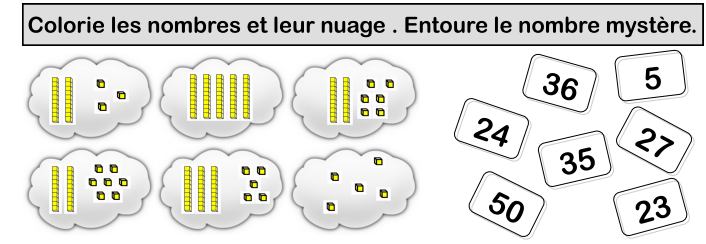 Problème quotidien :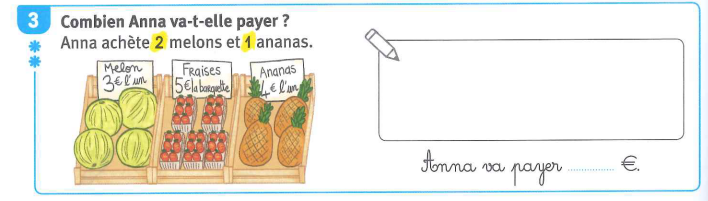 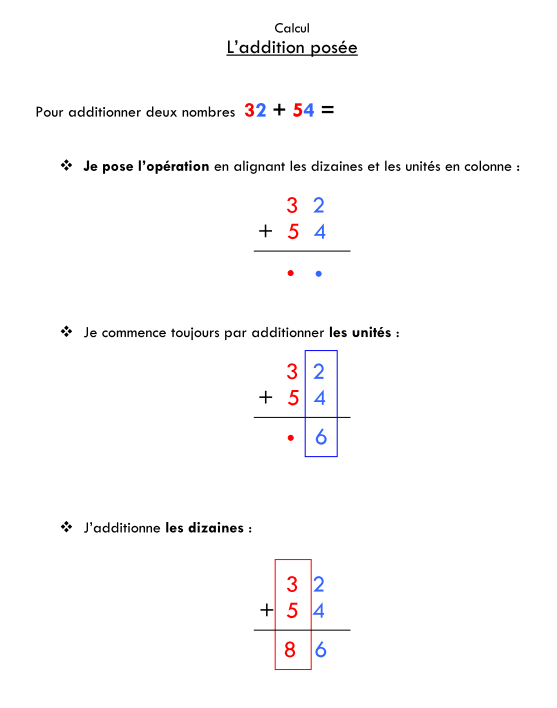 Additions à poser en colonnes dans les petites maisons : faire écrire les unités en bleu et les dizaines en rouge.32+26=      41+17=    56+21=     25+44=         13+65=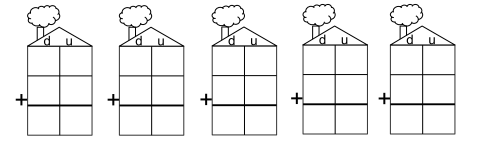 